АКТТестирования и приема работ г. Казань	                   «04» февраля  2020 г.ООО «» в лице директора Сенченков В.А. 28 и 29 января 2020 года проводила монтаж в помещении большого актового зала Муниципального бюджетного общеобразовательного учреждения Ново-Савиновского района г. Казани фермы для световых приборов (включая крепление и установку приборов) и металлической конструкции для крепления элементов декорации (занавес).Фотоматериалы установленных конструкций оформлены в приложении №1 к данному акту.В целях соблюдения норм безопасности 04 февраля 2020 года были проведены тестирования, установленных конструкций. Ход тестирования: Ферма с установленными на нее световыми приборами в количестве 4 шт., была нагружена равномерна распределенными грузилами весом 200 кг. Металлическая конструкция для крепления элементов декорации (занавес) была нагружена равномерна распределенными грузилами весом 100 кг.  По итогу проведения тестирования деформаций конструкции не обнаружено, что подтверждает комиссия.Фотоматериалы тестирования оформлены в приложении №2 к данному акту.Председатель комиссии:Главный инженер МБОУ Башкиров А.А. / _________ / Члены комиссии:Звукооператор МБОУ Хайруллин А.Р. / _________ /Рабочий по комплексному обслуж. здания МБОУ Ибрагимов Р.Ш. / _________ /Настоящий акт, составленный в двух экземплярах, состоит из 9 страниц, включая          Приложения №1 стр. 2-7, Приложения №2 стр. 8-9.Акт составил член комиссии, секретарь комиссии, звукооператор МБОУ Хайруллин А.Р. / __________ /Приложение №1 к акту Тестирования и приема работФотоматериалы установленных конструкций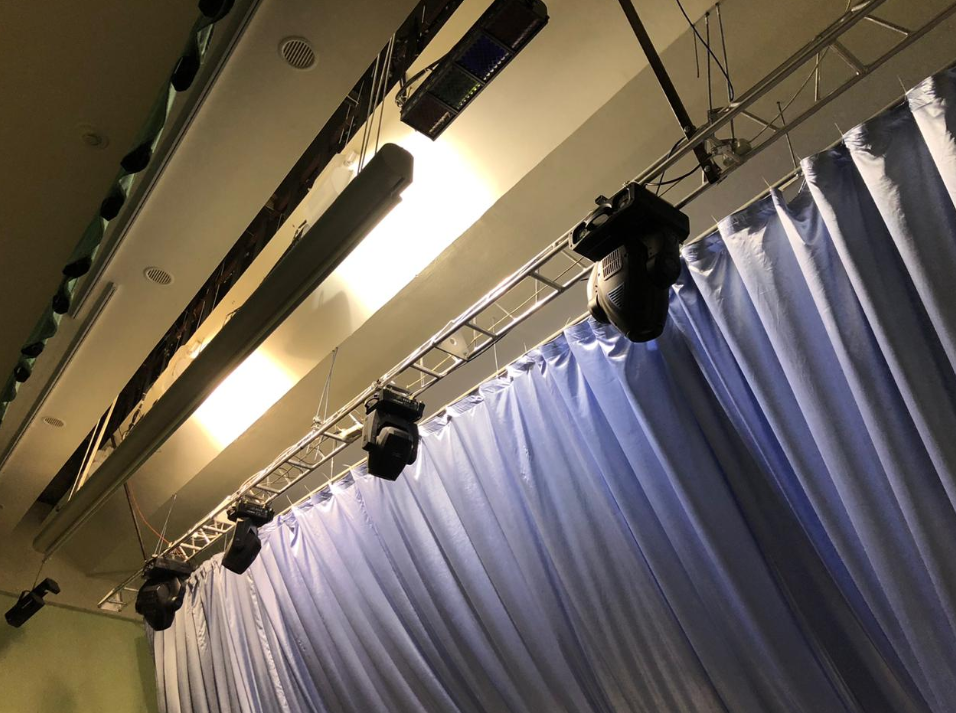 Фото №1. Ферма и световые приборы, металлической конструкции для крепления элементов декорации (занавес)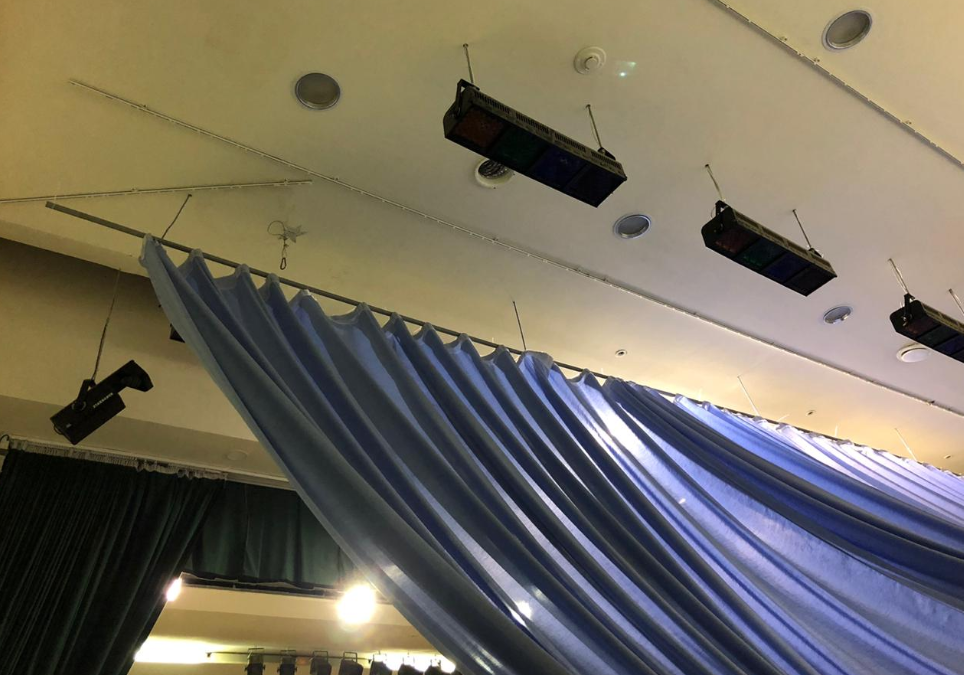 Фото №2. Металлической конструкции для крепления элементов декорации (занавес)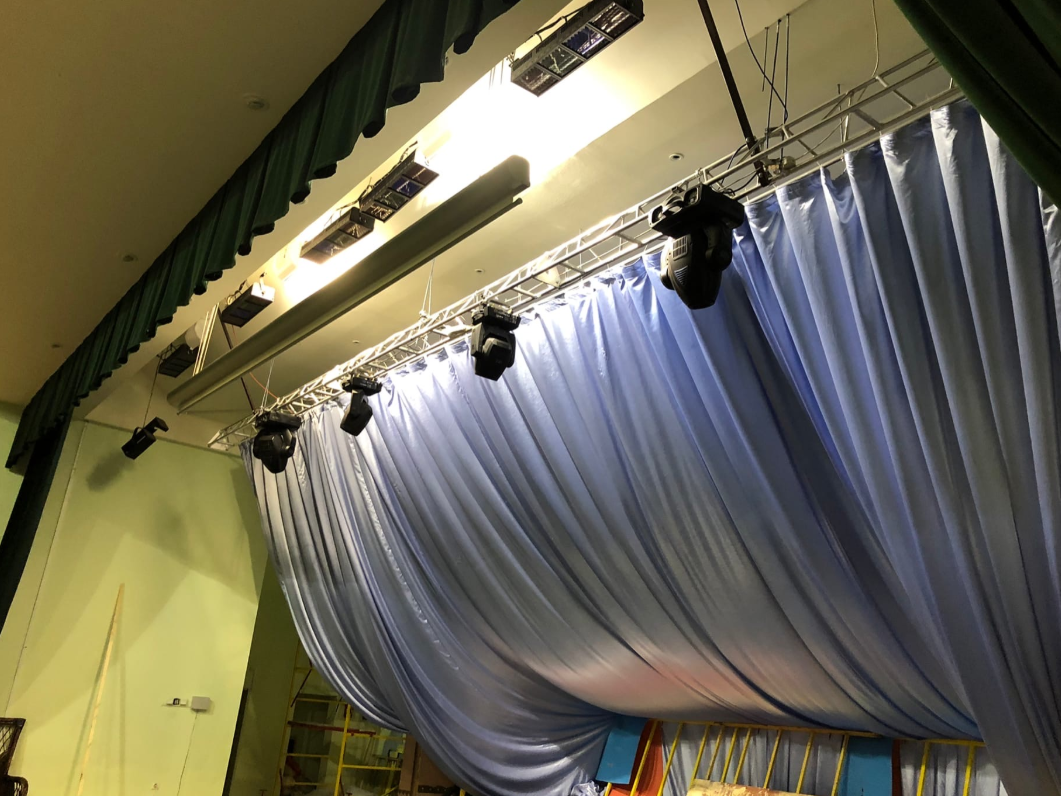 Фото №3. Общий вид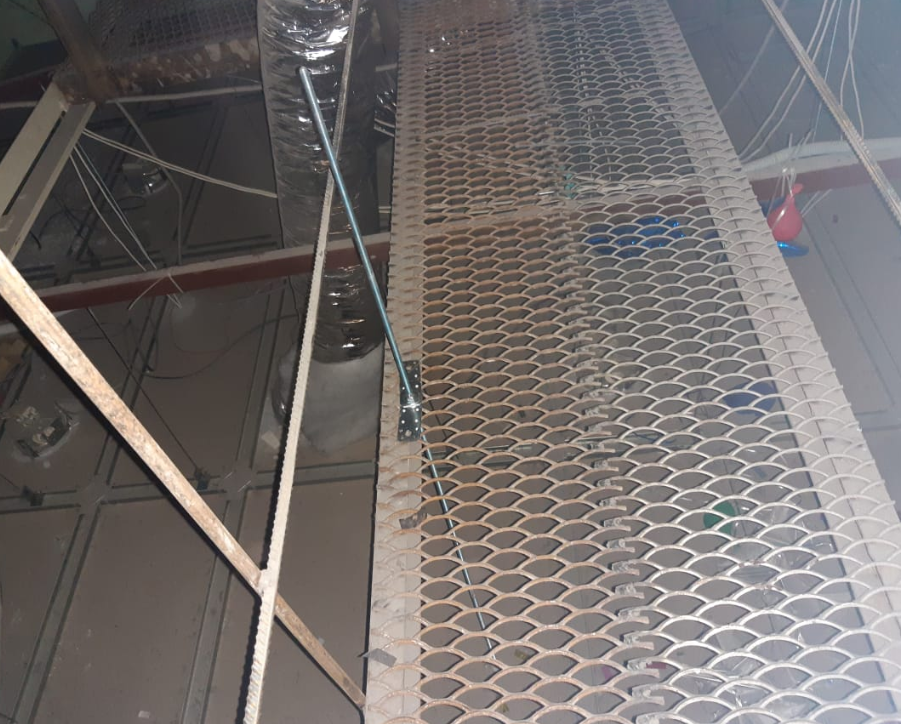 Фото №4. Крепление металлической конструкции для элементов декорации (занавес)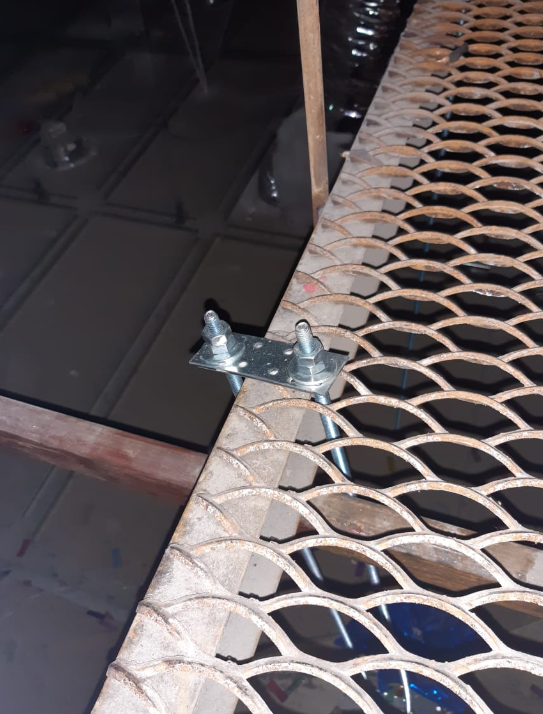 Фото №5. Крепление фермы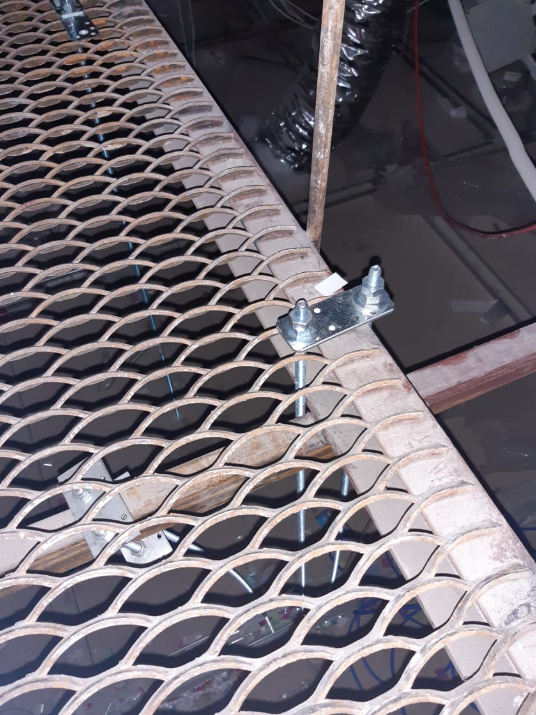 Фото №6. Крепление фермы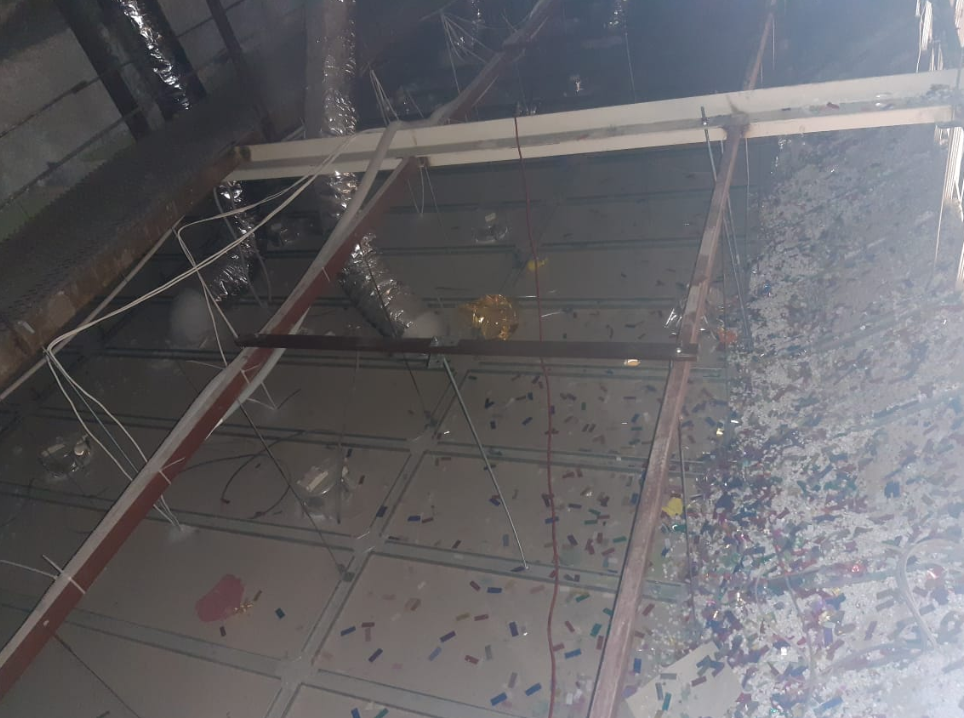 Фото №7. Крепление металлической конструкции для элементов декорации (занавес)Приложение №2 к акту Тестирования и приема работФотоматериалы тестирования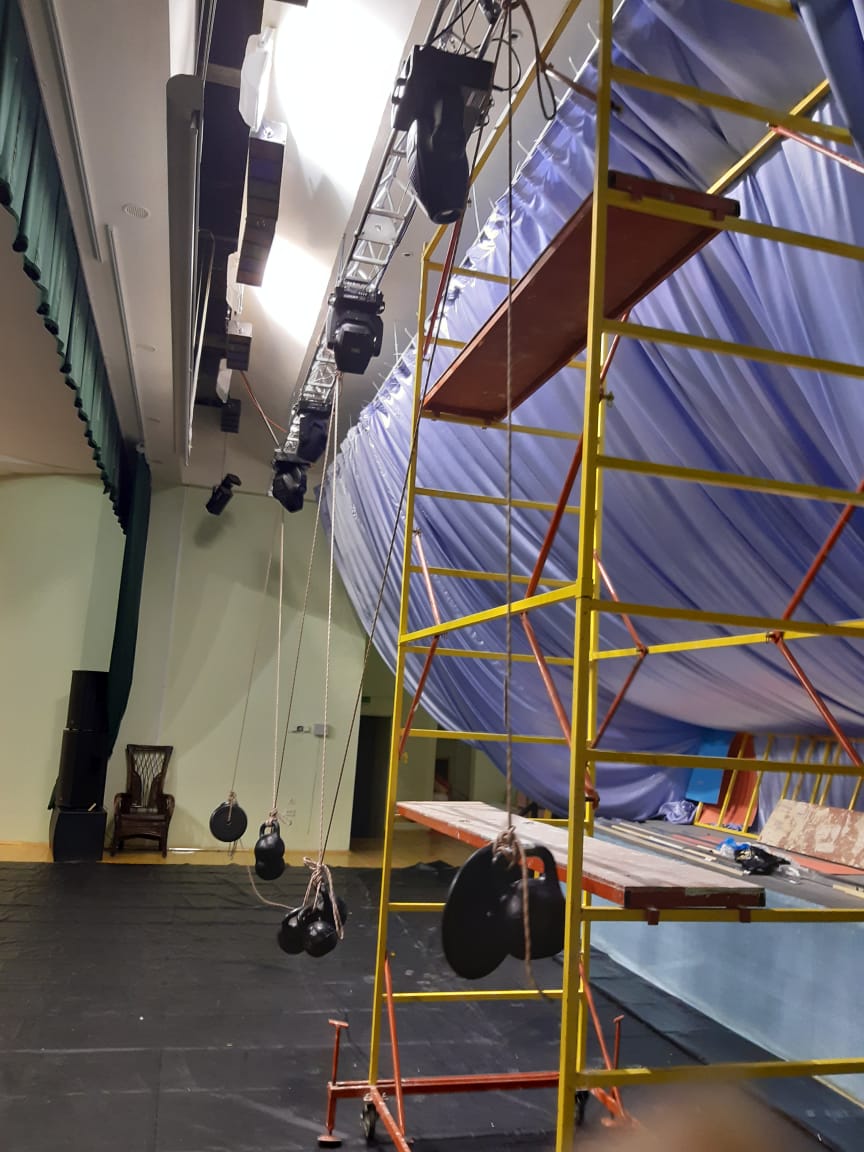 Фото №8. Тестирование световой фермы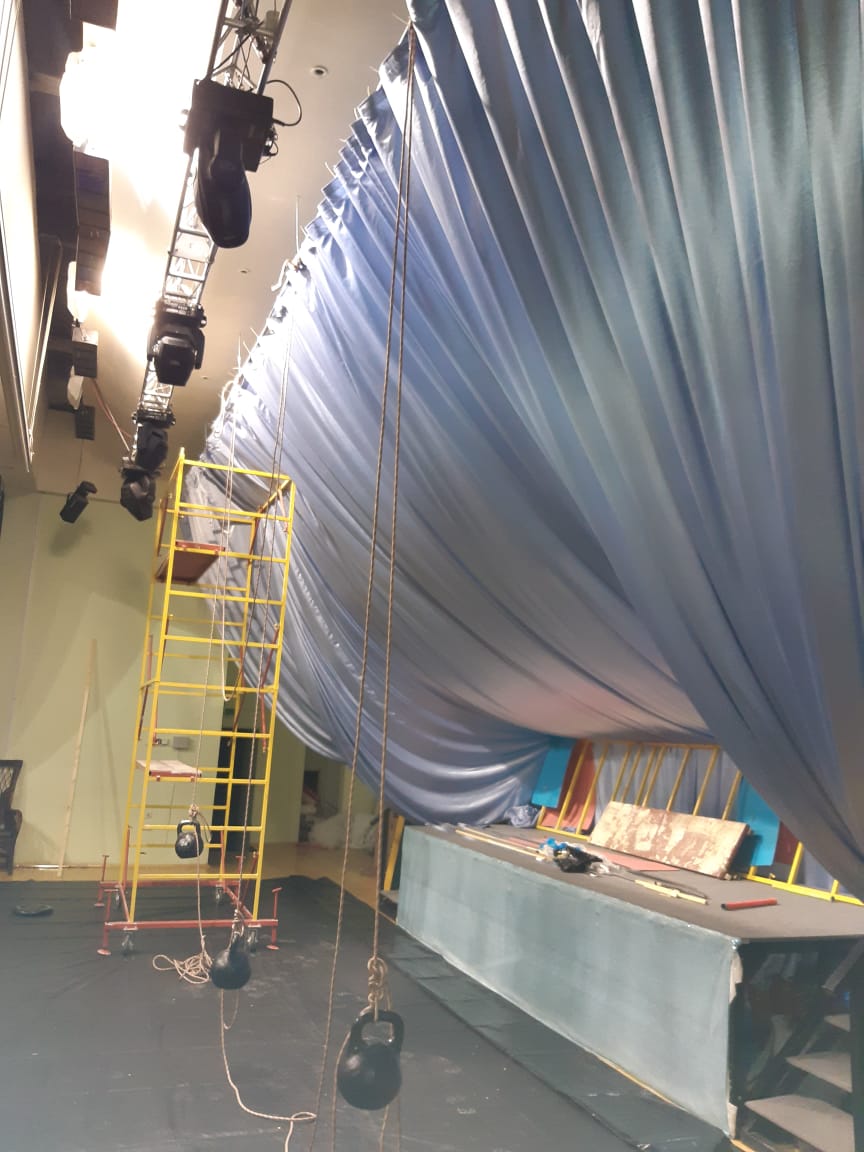 Фото №9. Тестирование металлической конструкции для крепления элементов декорации (занавес)Работу выполнил:ДиректорООО Сенченков В.А / ______________/ 04.02.2020 г.Работу принял:___________________________________МБОУ ___________________ / ______________/04.02.2020 г.